Ficha de evaluación formativa unidad 2 “Celebramos la semana santa”NOMBRE: ________________________________________________________________________________________CURSO: Kínder______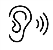 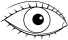 1. Observa, escucha, piensa y responde.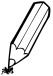 ¿Cómo se sentían las personas que esperaban a Jesús en Jerusalén? Dibuja la expresión que tenían en sus rostros. 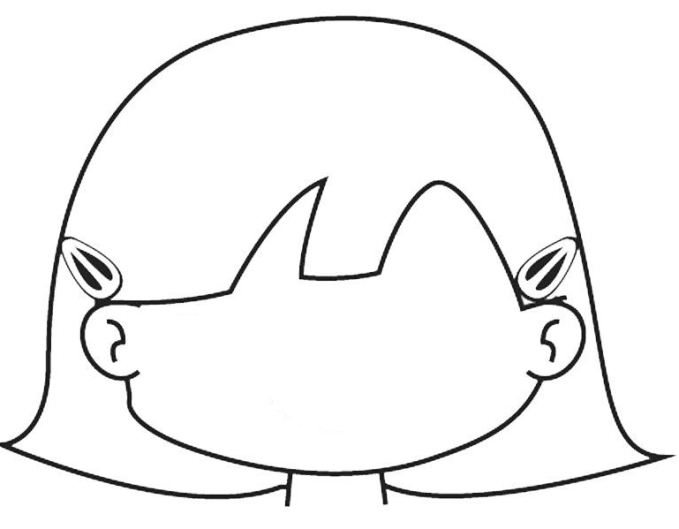 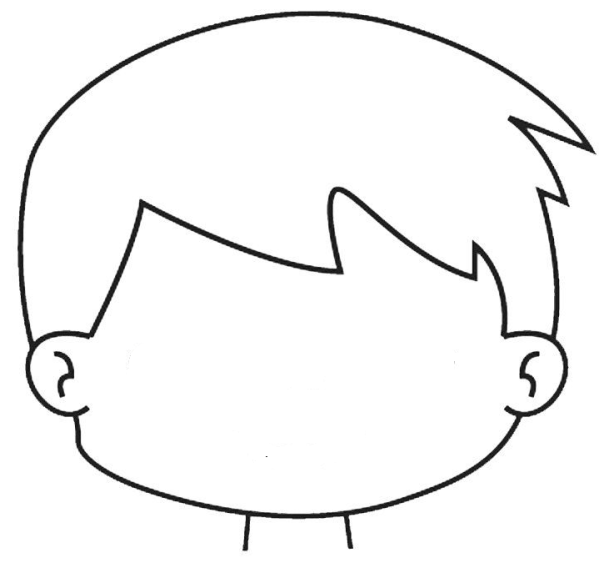 ¿Por qué las personas estaban tan contentas ese día domingo de ramos? Encierra en un círculo. 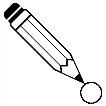 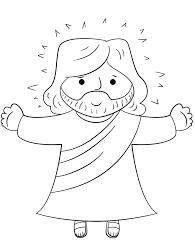 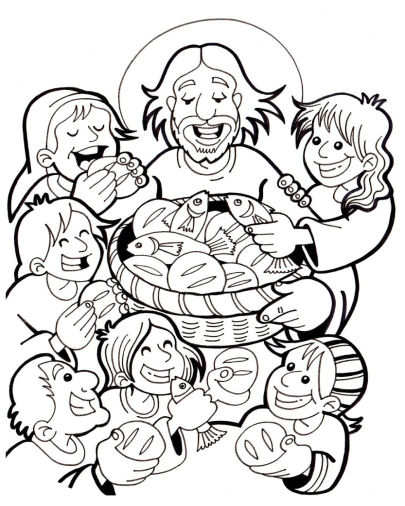 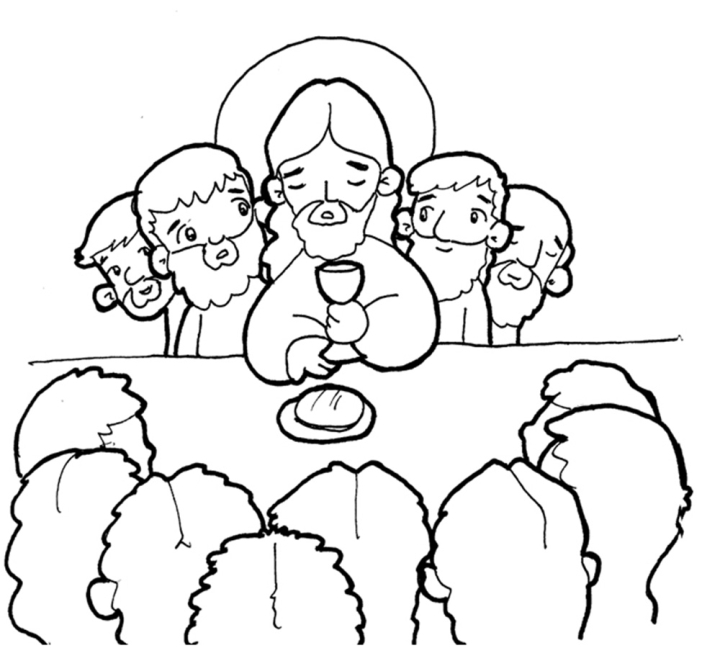            Jesús compartiría una cena con sus amigos                   Jesús llegaría a visitarlos                     Jesús repartiría panes y peces a todos   ¿Quién acompañaba a Jesús al llegar a  Jerusalén? Encierra en un círculo. 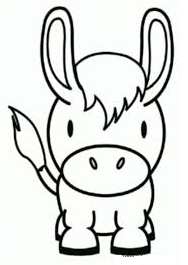 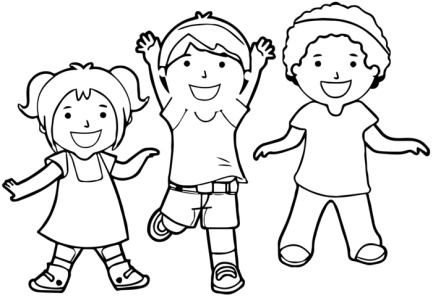 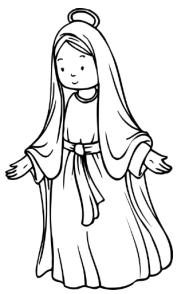                                 un burrito                                                                       su madre María                                                                    unos niños ¿Qué hechos recordamos en semana santa? Colorea o indica la imagen a tus padres.                   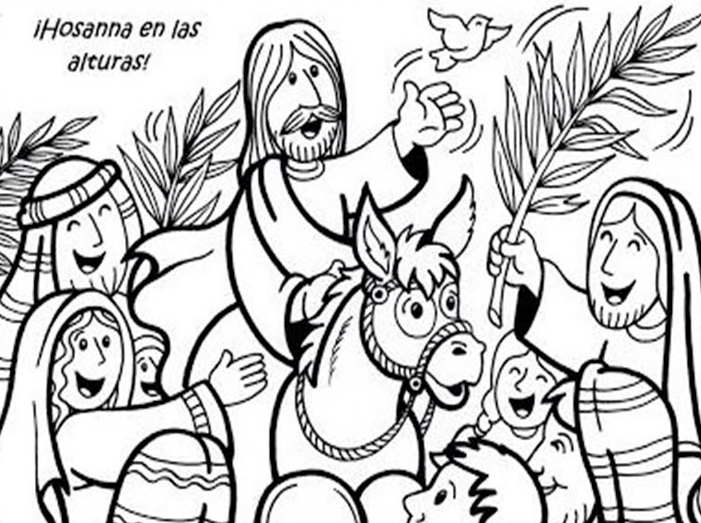 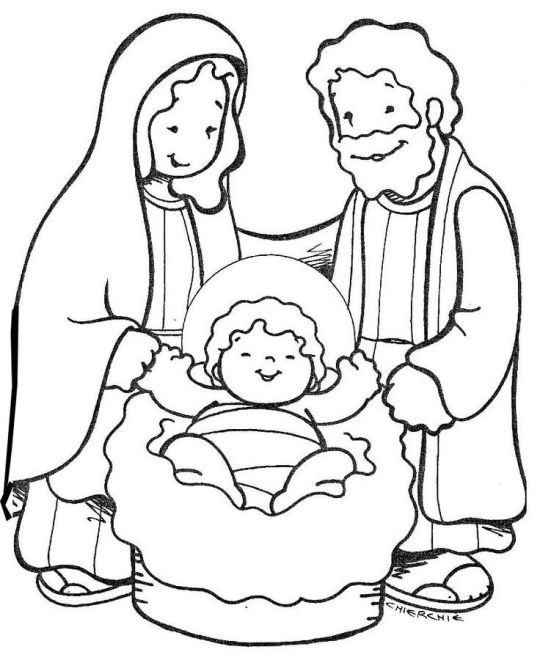 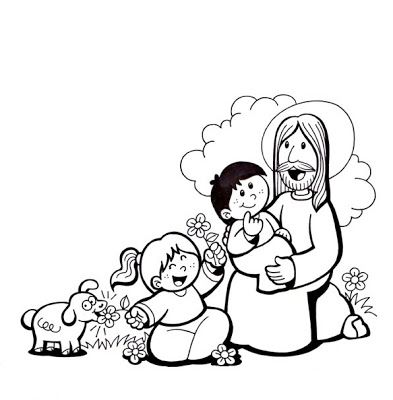 ¿Cuáles son los signos más importantes de semana santa? Encierra en un círculo tu respuesta o indica tu respuesta tocando la imagen. 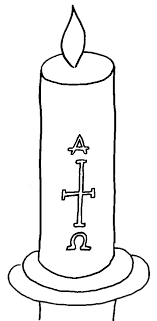 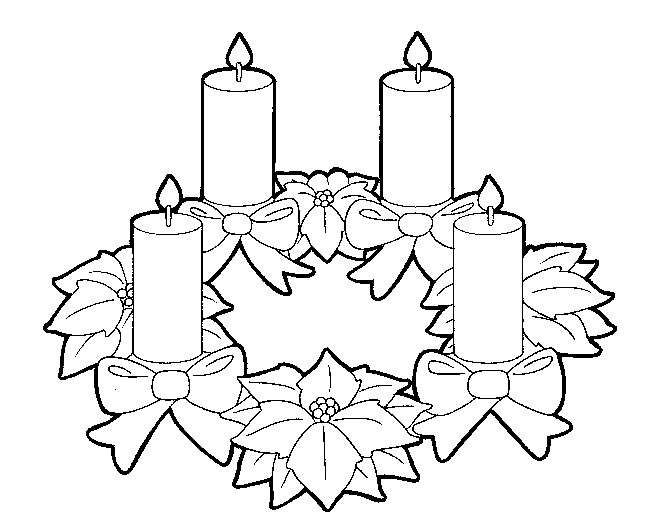 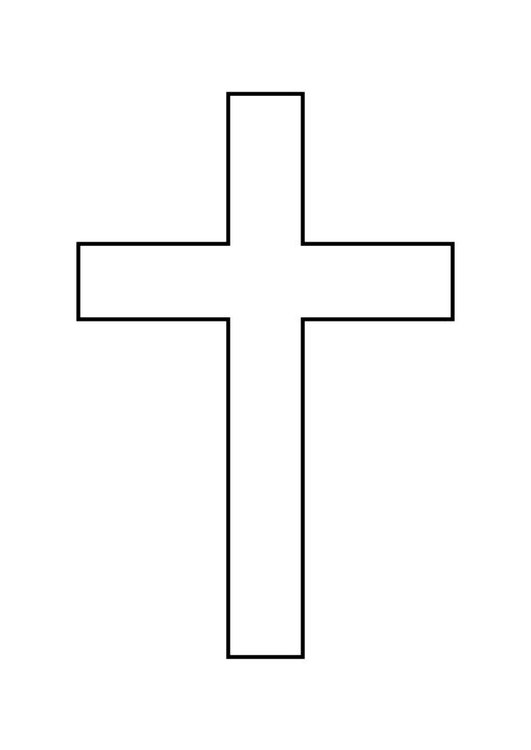 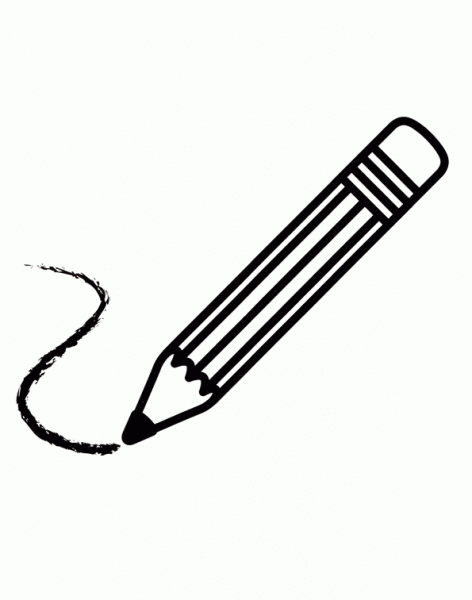 Une cada signo con su significado.                     (En caso de ser necesario marque usted la respuesta que indica su hijo/a)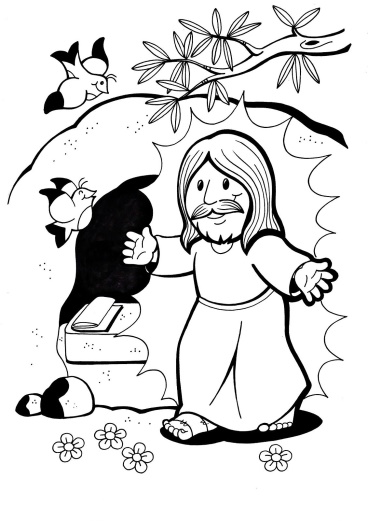 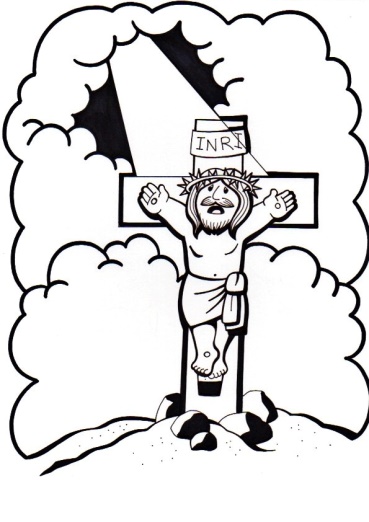 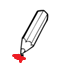 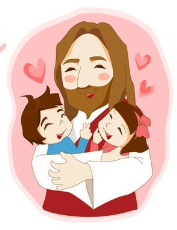 Observa a estos niños y niñas y pinta de color rojo el cuadrado de la imagen de los niños y niñas que deben poner              más amor en sus acciones. 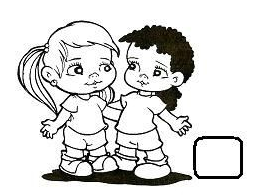 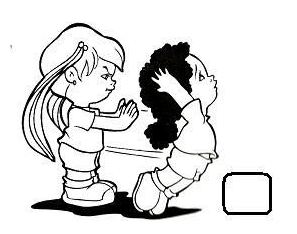 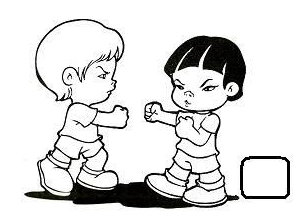 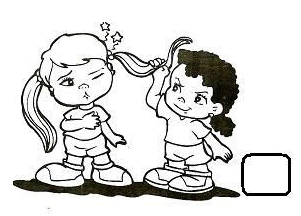 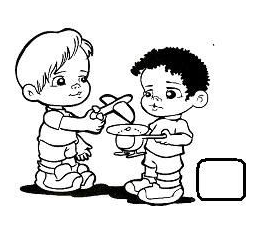 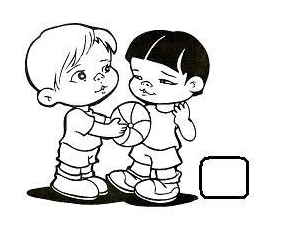 Colorea, recorta y arma este títere de Jesús Resucitado. Ponlo en el altar de tu casa. ( Si necesitas ayuda dile a tus padres que te ayuden)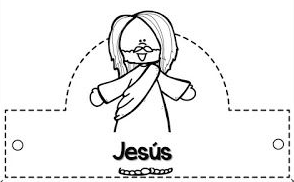 